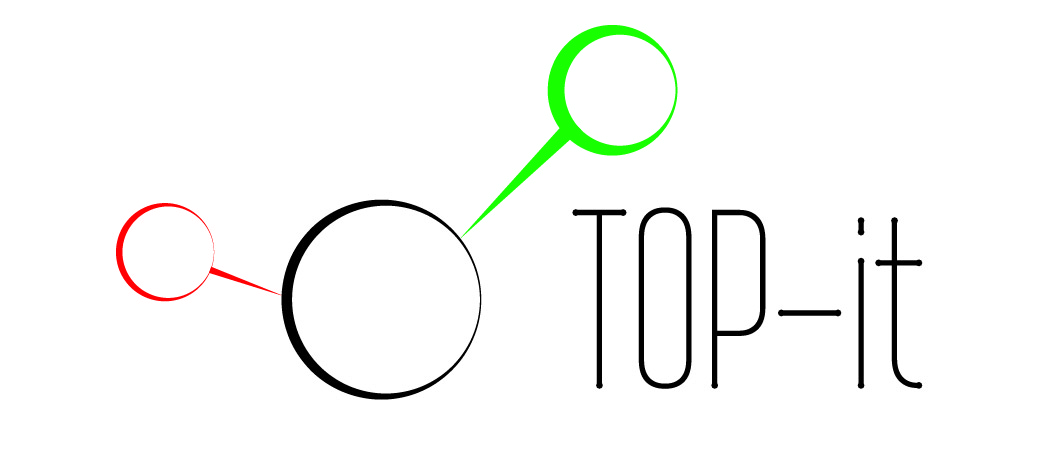 Коммерческое предложение